HRVATSKI SABORODBOR ZA RAD, MIROVINSKI SUSTAVI SOCIJALNO PARTNERSTVOKLASA: 021-17/17-28/09URBROJ: 6521-28-17-05Zagreb, 19. travnja 2017.Na temelju članka 47. Poslovnika Hrvatskoga sabora  s a z i v a m  14. (tematsku) sjednicu, Odbora za rad, mirovinski sustav i socijalno partnerstvo Hrvatskoga sabora  povodom 1. svibnja – Praznika rada  26. travnja 2017. (srijeda) s početkom u 11:00 sati. Sjednica će biti održana u dvorani „Josip Šokčević“, u zgradi Hrvatskoga sabora, Trg sv. Marka 6, Zagreb.   TEMA SJEDNICE: Biti radnik u Republici Hrvatskoj – zadovoljstvo, privilegija ili kazna?Sjednica se organizira kako bi se skrenula pozornost javnosti na ključne probleme s kojima se danas suočavaju radnici u Republici Hrvatskoj. O svom položaju u radnom odnosu na sjednici Odbora govorit će sami radnici i poslodavci. To će ujedno biti prilika da se saborski zastupnici neposredno od samih radnika i poslodavaca upoznaju s ključnim problemima u sustavu radnih odnosa te na koji bi ih način, po mišljenju samih radnika i poslodavaca, trebalo rješavati.S obzirom da su saborski zastupnici, kao neposredni predstavnici građana, najpozvaniji slušati i rješavati probleme s kojima se naši građani svakodnevno susreću, pa tako i kada je riječ o radnim odnosima, molim sve saborske zastupnike, predstavnike radnika i poslodavaca da svojim dolaskom na sjednicu Odbora za rad, mirovinski sustav i socijalno partnerstvo potvrde svoju spremnost da neposredno od samih radnika i poslodavaca saslušaju prijedloge za poboljšanje njihovog položaja u radnom odnosu.Na sjednicu su pozvani svi relevantni predstavnici poslodavaca, sindikata, ministarstva, zavoda, instituta, ureda, komora, i dr., kako bi se navedena tema što kvalitetnije raspravila.Molimo Vas da se odazovete pozivu za sjednicu Odbora, a o eventualnoj spriječenosti izvijestite na broj telefona 01/4569 588, e-mail: rad@sabor.hr.¸									PREDSJEDNIK ODBORA									Prof.dr.sc. Mirando Mrsić, dr.med., v.r.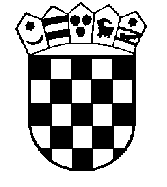 